PATH STREET OUTREACH CALENDARMarch 2020Community Housing Network operates a street outreach program in Macomb and Oakland counties, funded through a PATH (Projects for Assistance in Transition from Homelessness) grant. PATH team members canvas the community to identify those who are “on the street” homeless and have severe mental illness to link them with housing and supportive services. This calendar provides the community with a list of scheduled places where the team will be providing outreach services in the coming months and is routinely updated with input from community partners and stakeholders, including the local Continuum of Care. SundayMondayTuesdayWednesdayThursdayFridaySaturdayCommunity Housing Network operates a street outreach program in Macomb and Oakland counties, funded through a PATH (Projects for Assistance in Transition from Homelessness) grant. PATH team members canvas the community to identify those who are “on the street” homeless and have severe mental illness to link them with housing and supportive services. This calendar provides the community with a list of scheduled places where the team will be providing outreach services in the coming months and is routinely updated with input from community partners and stakeholders, including the local Continuum of Care. 1Meetings/TrainingsMacomb CountyOakland County	2PATH Team Meeting 10:30am-11:00amM.C. Street Outreach2:00pm-4:00pmO.C Street Outreach 2:00pm-4:00pm*Pick up food donations*	3St. Vincent De Paul’s 11:30am-12:45pm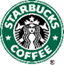 McLaren Dinner for Homeless 7:00pm-8:30pm	4Community Programs Team Meeting 10:30am-12:00pmAlliance for Housing General Membership Meeting1:30pm-3:00pm*Pick up food donations*	58 Mile and Woodward Collaboration 11:30am -12:30pm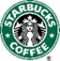 M.C Case Conferencing Call 2:00pm - 3:00pm	6*Pick up food donations*	7Community Housing Network operates a street outreach program in Macomb and Oakland counties, funded through a PATH (Projects for Assistance in Transition from Homelessness) grant. PATH team members canvas the community to identify those who are “on the street” homeless and have severe mental illness to link them with housing and supportive services. This calendar provides the community with a list of scheduled places where the team will be providing outreach services in the coming months and is routinely updated with input from community partners and stakeholders, including the local Continuum of Care. 	8                                        9PATH Team Meeting 10:30am-11:00amO.C Street Outreach2:00pm-4:00pm*Pick up food donations*	10Masonic Center Roseville9:30am-11:30amSalvation Army Mt. Clemens 12:30pm-2:00pm	   11 M.C. CoC Membership Meeting9:00am-11:00amSt. Margaret’s of Scotland (St. Clair Shores)9:30am-11:30pm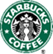 Grace Episcopal Church Mount Clemens4:00pm-6:00pm*Pick up food donations*	12First Presbyterian Church (Warren) 11:00am-1:00pmM.C Case Conferencing Call 2:00pm - 3:00pm	13United Methodist (Royal Oak)10:30am - 11:30pm *Pick up food donations*	14M.C. Street Outreach10:00pm-12:00amCommunity Housing Network operates a street outreach program in Macomb and Oakland counties, funded through a PATH (Projects for Assistance in Transition from Homelessness) grant. PATH team members canvas the community to identify those who are “on the street” homeless and have severe mental illness to link them with housing and supportive services. This calendar provides the community with a list of scheduled places where the team will be providing outreach services in the coming months and is routinely updated with input from community partners and stakeholders, including the local Continuum of Care. 	15	16PATH Team Meeting 10:30am-11:00amM.C. Street Outreach2:00pm-4:00pmO.C Street Outreach 2:00pm-4:00pm*Pick up food donations*	17St. Vincent De Paul’s 11:30am-1:00pm	18Community Programs Team Meeting 10:30am-12:00pm*Pick up food donations*	198 Mile and Woodward Collaboration 11:30am -12:30pmAffirmations (Ferndale)1:00pm-2:00pmM.C Case Conferencing Call 2:00pm - 3:00pm	20*Pick up food donations*	21Community Housing Network operates a street outreach program in Macomb and Oakland counties, funded through a PATH (Projects for Assistance in Transition from Homelessness) grant. PATH team members canvas the community to identify those who are “on the street” homeless and have severe mental illness to link them with housing and supportive services. This calendar provides the community with a list of scheduled places where the team will be providing outreach services in the coming months and is routinely updated with input from community partners and stakeholders, including the local Continuum of Care. 	22	23PATH Team Meeting 10:30am-11:00amM.C. Street Outreach2:00pm-4:00pm*Pick up food donations*	24Masonic Center Roseville9:30am-11:30amSalvation Army Mt. Clemens 12:30pm-2:00pm	25St. Margaret’s of Scotland (St. Clair Shores)9:30am-11:30pm*Pick up food donations*	26M.C. CES Meeting9:00am-11:00amFirst Presbyterian Church (Warren) 11:00am-1:00pmM.C Case Conferencing Call 2:00pm - 3:00pm	27United Methodist (Royal Oak)10:30am - 11:30pm *Pick up food donations*	28O.C Street Outreach10:00pm-12:00amCommunity Housing Network operates a street outreach program in Macomb and Oakland counties, funded through a PATH (Projects for Assistance in Transition from Homelessness) grant. PATH team members canvas the community to identify those who are “on the street” homeless and have severe mental illness to link them with housing and supportive services. This calendar provides the community with a list of scheduled places where the team will be providing outreach services in the coming months and is routinely updated with input from community partners and stakeholders, including the local Continuum of Care. 	29	30PATH Team Meeting 10:30am-11:00amM.C. Street Outreach2:00pm-4:00pmO.C Street Outreach 2:00pm-4:00pm*Pick up food donations*	31St. Vincent De Paul’s 11:30am-1:00pm	1Community Programs Team Meeting 10:30am-12:00pm*Pick up food donations*	2Harm Reduction Summit Saginaw Michigan 8:00am-4:00pm	3*Pick up food donations*	4